ОТДЕЛ ОБРАЗОВАНИЯ АДМИНИСТРАЦИИ ГОРОДА ЗЕЯАМУРСКАЯ ОБЛАСТЬ(ООА)П Р И К А З19.02.2020									               № 91- од                                                                   г. ЗеяО формировании состава жюри очного тура муниципального этапа всероссийского конкурса «Учитель года – 2020»На основании Положения о муниципальном конкурсе «Учитель года города Зеи – 2020» (приказ от 13.01.2020 № 07-од), решения Оргкомитета (протокол от 29.01.2020 № 02) п р и к а з ы в а ю:Для оценки конкурсных испытаний очного тура муниципального этапа всероссийского конкурса «Учитель года – 2020» утвердить жюри в составе 10 человек (Приложение № 1).Руководителям образовательных организаций освободить от основной работы с сохранением заработной платы работников образовательных организаций с 26 февраля по 28 февраля 2020 года в соответствии с Приложением № 1.Контроль исполнения данного приказа возложить на главного специалиста отдела образования С.Н.Лысенко.Начальник отдела                                                       О.В.Максимишина	                                                        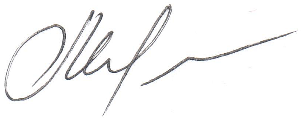 Приложение № 1                                                                                     к приказу ООА г.Зея                                                                                       от 19.02.2020 № 91-одСостав жюри по оцениванию очного тура муниципального этапа всероссийского конкурса «Учитель года – 2020»№ п/пФИОЗанимаемая должность, место работыМаксимишина Ольга Валерьевнаначальник отдела образования администрации города Зеи, председатель жюриГокова Валентина Яковлевназаместитель начальника отдела образования администрации города ЗеиЛысенко Светлана Николаевнаглавный специалист отдела образования, секретарьПутро Татьяна Леонидовнапредставитель родительской общественности (по согласованию)Доронина Галина Николаевназаместитель директора МОБУ СОШ № 5 (без права оценивания своего Конкурсанта)Карташева Людмила Николаевназаместитель директора МОБУ «ЦО» (без права оценивания своего Конкурсанта)Кузнецова Наталья Леонидовназаместитель директора МОБУ СОШ № 4 (без права оценивания своего Конкурсанта)Егорова Татьяна Анатольевнаучитель русского языка и литературы МОАУ СОШ № 1 (без права оценивания своего Конкурсанта)Скибина Татьяна Николаевназаместитель директора МОБУ Лицей (без права оценивания своего Конкурсанта) Ефименко Дмитрий Петровиччлен Общественного совета по проведению независимой оценки качества работ муниципальных организаций, оказывающих услуги в сфере культуры и образования администрации города Зеи, (по согласованию)